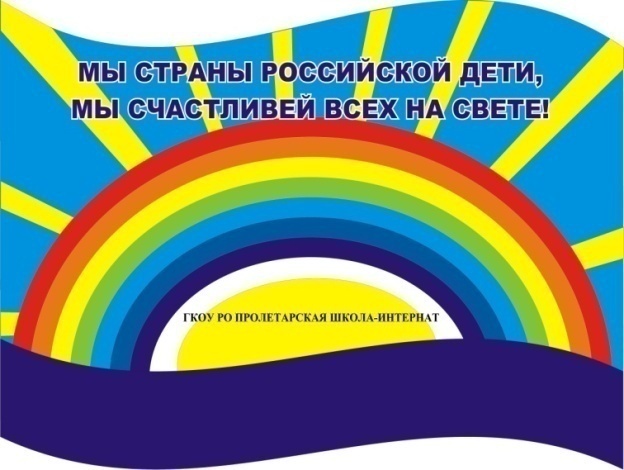     Сентябрь    2020 г.Никакое хорошее дело нельзя хорошо сделать, если неизвестно,чего хотят достигнуть                 А. МакаренкоЧитайте в номере:Даты                     2-3  2. Просим слово     3-4  3. Совенок               4        4. Эхо дня                5-6 5. День за днём       6-7 6. Времечко             7-8  7. Наши          именинники     8                    РАДУГАГосударственное  казенное общеобразовательное  учреждение                                              Ростовской  области                                                                                                               «Пролетарская специальная школа-интернат»(ГКОУ РО Пролетарская школа-интернат) В сентябре играет ветерок  С  листьями  опавшими  красиво, Провожает в школу на урок,  Волосы нам путает игриво. В листопаде осень закружит, Разукрасив листья в желтый цвет.  Золотая осень к нам спешит,  И не спросит, ждем ее иль нет.                                            Л. Ким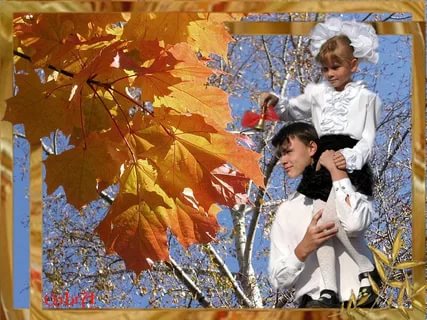 ДАТЫ...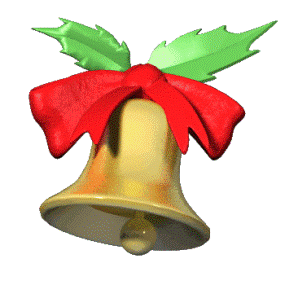 «…И школьный звонок прозвенел нам опять!»Как долго ждали этот день детишки!
Увидеть школу, снова к ней прийти…
Сложить в рюкзак пенал, тетради, книжки
И снова в класс. Такой родной, войти…   1 сентября - долгожданный праздник для всей нашей необъятной страны. Его ждут школьники и их родители. Перед началом учебного года взрослые кропотливо закупают все необходимо для своих детей, часами гуляют по супермаркетам в поисках тетрадок и ручек. Учащиеся в свою очередь в предвкушении встречи с одноклассниками стараются подобрать лучший наряд, покорить всех новой прической. В этом году привычный порядок вещей нарушил коронавирус. Пандемия спутала карты, заставила всех жить в новой реальности. Дети ушли на дистанционное обучение еще весной, затем начались летние каникулы. В воздухе завис закономерный вопрос: как будут работать школы с 1 сентября?     И вот 1 сентября 2020 года, он  стал удивительным для всех!   Двери нашей школы-интерната  вновь  распахнулись, чтобы дать старт новому учебному году!Школа радостно ребят встречает,
Широко объятья открывает,
Как она соскучилась за вами!
Умными, активными учениками.
В этот день она особо рада,
Видеть вас опять – это награда!   Этот день, по словам ребят,  стал хорошим, удивительным и, конечно, по традиции торжественным!  В классах прошли праздничные мероприятия, классные руководители поздравили обучающихся с началом нового учебного года.  Первый урок был посвящён Году памяти и славы. Красиво, торжественно украшенная школа и классы, поздравления директора школы-интерната Евгении Васильевны Грачевой, стихи, напутствия от выпускников  - все это создало атмосферу большого общего праздника, финалом которого стал   первый звонок.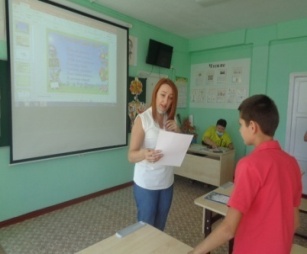 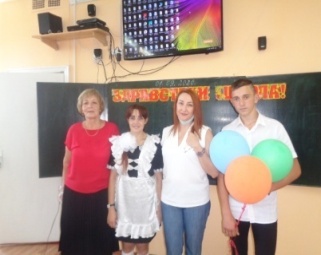 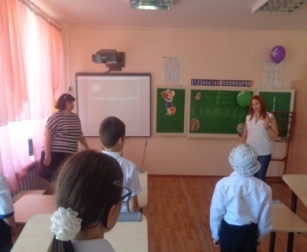 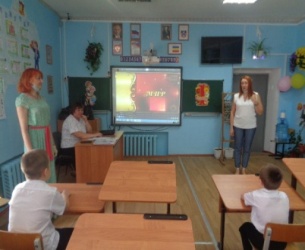 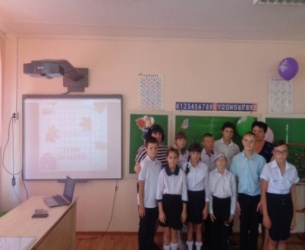 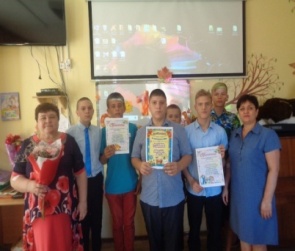 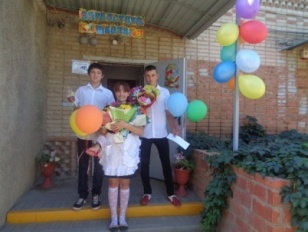 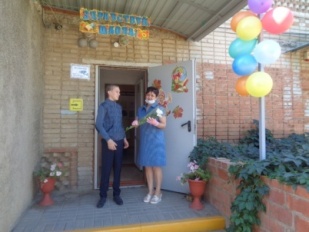   Все мероприятия прошли с соблюдением санитарных норм.  Пусть новый учебный год  станет для всех богатым на знания, открытия, творчество и достижения. В добрый путь!!!Счастливого всем учебного года!Старшая вожатая Войнова И.П.ПРОСИМ   СЛОВО!     6 сентября 2020 года была организована линейка памяти «Мы против терроризма!»      Ежегодно 3 сентября в России отмечается День солидарности в борьбе с терроризмом. Эта памятная дата России была установлена в 2005 году Федеральным законом «О днях воинской славы России» и связана с трагическими событиями в городе Беслане.    3 сентября  в нашей школе-интернате прошел ряд мероприятий, посвященных Дню солидарности в борьбе с терроризмом.  Первым памятным и важным мероприятием стала торжественная линейка в честь памяти погибших и пострадавших от террористического акта в               г. Беслан. В память о погибших детях обучающиеся делали белых голубей, как символ чистоты  детской души. Во дворе школы был организован конкурс рисунков «Дети рисуют мир» среди обучающихся 2-9 классов. Дети нарисовали добрые красочные композиции, которые  не оставили никого равнодушным.   В школьной библиотеке была организованна выставка «Терроризму - нет!» под руководством библиотекаря Воловой Е.Г.  Не  один ребенок не остался равнодушным  в ходе проведения мероприятия, каждый проявил участие и оставил частичку своей души. Дети проявляют  сопереживание, осознавая всю горечь произошедшего, уважительно относятся к памяти погибших, осознают важность извлечения уроков истории для собственного и национального будущего, стараются понять  события, происходящие в стране и мире и  адекватно оценивать их.  Память о погибших жертвах этого страшного террора была почтена минутой молчания. Прочитанные стихи, выступления ребят, педагогов  и просмотренные кадры видео, фото на слайдах презентации - все это было направлено на то, чтобы дети знали и помнили, что терроризм – это горе, это разрушение, это зло, которому нет места в современном мире. Подводя итоги мероприятий, мы все сделали вывод, что терроризм  - самое опасное  социальное явление с негативными последствиями.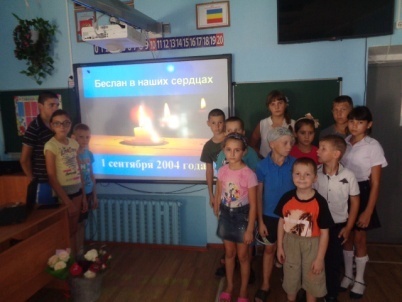 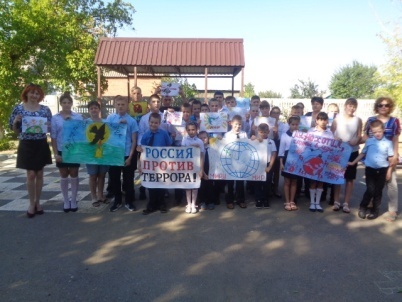 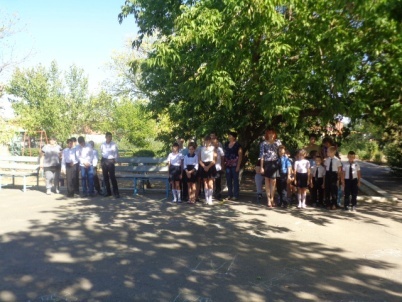    Жизнь любого человека бесценна, как и сохранение мира на земле! Мы за будущее без террора! Мы за межнациональное братство!
Желаем всем мирного неба и яркого солнца над головой, а также доброты душевной и отзывчивости ко всем людям!  СОВЁНОКПамяти трагедии Беслана…
Содрогнулся весь мир, вся планета Земля,
Горе чёрною птицей взлетело
В день, когда осетин выносил из огня 
Обгоревшее детское тело.
В день, когда неизвестный всем город Беслан
Приковал к себе наше вниманье,
Когда дети Беслана стонали от ран,
Когда взрослых – душили рыданья.
Запах крови и пота и страха предел,
Звук оружия, сдержанный шёпот,
Безысходность и ужас - несчастный удел,
Каблуков  оглушающий топот.
В тишине так пугали глухие шаги
Террористов, идущих вдоль зала,
Тенью, в воздухе тихо рисуя круги,
Смерть детей нежно в лоб целовала.
Время, голодом чувства слегка притупив,
Изнуряло на жаркой погоде…
Прозвучал, как призыв, неожиданный взрыв
Дети смело рванулись к свободе.Пули в спину бегущих от смерти детей,
Нереальность и шок потрясенья,
Удалось избежать стольких детских смертей,
Богом дан был им шанс на спасенье.
Снова взрывы и выстрелы, грохот и дым,
Крики слышались, будто им вторя…
Чей-то муж и отец в этот миг стал седым,
Зарыдав от бессилья и горя.
Чья-то мать и жена, в этот миг постарев,
Осознав сына, дочки потерю,
К небу руки простёрла, воскликнуть успев:
«Я не верю, не верю, не верю!!!»
Содрогнулся весь мир, вся планета Земля,
Горе чёрною птицей взлетело,
На исходе сентябрьского трудного дня
Солнце будто от слёз заблестело.
Сердце плакало, ныло, страдала душа,
Опускались усталые плечи,
Зажигались в тот день на Земле не спеша, 
Поминальные, яркие свечи.ЭХО ДНЯ…    Проект «География Великой Отечественной Войны в лицах».     Наша школа-интернат  с трепетом относится к истории нашей Родины, личностям и событиям, имевшим место в ней.           История же наша неразрывна с Великой Отечественной войной 1941-1945 года. Все ее участники достойны глубокого уважения и вечной памяти. На протяжении нескольких лет в нашей  работает поисковый отряд «Катюша», не только ребята, но и педагоги, родители принимают участие в работе поискового отряда: собирают воспоминания участников, ветеранов, детей Великой Отечественной войны. К 70-летию  Победы результатом нашей общей работы стал специальный выпуск школьной газеты «Радуга», который полностью посвящен воспоминаниям детей войны «Война глазами ребёнка». Работа в этом направлении продолжается и сегодня… С 1 сентября  2020 года в школе-интернате творческая группа  продолжила работу над проектом «География Великой Отечественной войны в лицах», главная цель которой – систематизировать, обработать воспоминания участников  войны, и издание второго сборника воспоминаний «География Великой Отечественной войны в лицах». Первый  сборник вышел в этом памятном для всех нас  2020 году, к 75- летию Великой Победы.      Спасибо  за   рассказы всем очевидцам, чья детская память оказалась такой долгой и яркой.  Будем ждать окончания нашего проекта и выхода в свет второй книги Памяти.Руководитель творческой группы     Л.В. Куцева.ДЕНЬ ЗА ДНЁМ…    12 сентября педагоги Рубайло Т.А. и Войновой И.П. на территории школы-интерната провели мероприятие - игру, направленную на формирование у обучающихся культуры безопасного поведения на дорогах, воспитания правильного отношения к соблюдению Правил дорожного движения. Ребята разделились на две команды: «Светофоры» и «Зебры». 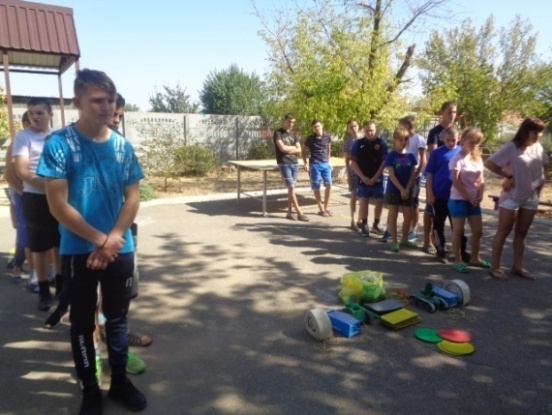      Участники команд выполняли различные задания -  отгадывали загадки, проходили полосу препятствия.   Ребята  очень серьезно отнеслись к прохождению эстафет, каждый чувствовал свою ответственность за команду.  Затем, педагоги рассказали воспитанникам,  как вести себя на дорогах, о правилах поведения в транспорте,  о правилах безопасного поведения при переходе проезжей части.   Все вместе под музыкальное сопровождение играли в игру «Красный, желтый, зеленый». Затем педагоги провели беседу, во время которой детям были заданы  вопросы, на которые они дали правильные ответы. В конце мероприятия учащиеся нарисовали знаки дорожного движения,  закрепляя знания по правилам дорожного движения.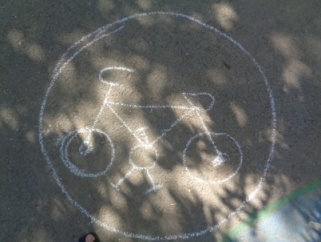 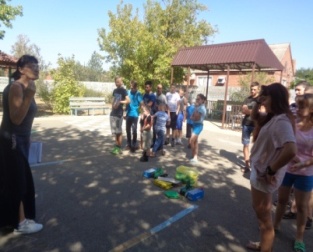 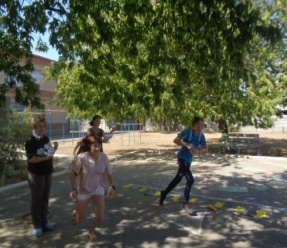 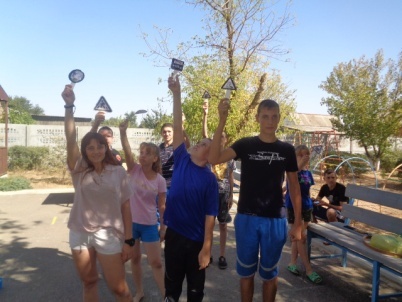 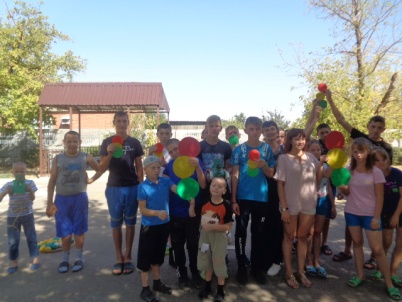      Счастливые улыбки и озорные взгляды сопровождали ребят на протяжении всего мероприятия. В конце путешествия каждый ребенок с уверенностью сказал, что соблюдение Правил дорожного движения - это неукоснительная обязанность каждого участника дорожного движения!ВРЕМЕЧКО!   Что такое Школьное самоуправление?
   Это - возможность для учащихся проявить себя, начать активную общественную работу  и продолжить её в течение всего времени обучения.  Это - важная миссия, ведь представители школьного самоуправления выражают желания и стремления всех учащихся нашей школы-интерната. Это – большая ответственность!    Школьный совет воспитывает лидеров, учит принимать серьёзные и взвешенные решения, выражать свои мысли и мысли большого школьного сообщества.   Школьный совет - это яркие и активные ребята, которые помогают администрации школы-интерната сделать жизнь учащихся более насыщенной и интересной.    19 сентября состоялось первое в этом учебном году заседание совета школы-интерната «Радуга». Из предложенных от каждого класса кандидатов в члены совета был сформирован новый актив школы на 2020-2021 учебный год.Список совета школы-интерната «Радуга»                                                                                     на 2020- 2021 учебный годПредседатель совета школы-Хворост Михаил  зам. председателя  - Ахметгалиева Диана.Члены совета школы:Кутровская Диана -           9 классИзбасаров Валера -          9 классГромоков Кирилл - 9 классКирин Владимир -           9 классДубина Дмитрий -            8 классХайсюк Максим -           8 классХайсюк Игорь - 8 класс Еськов Максим -              8 классМинеев Никита -             8 классХворостов Даниил  -           8 классИгнатенко Сергей  -        8 класс Каспер Карина -7 классЧичев Валера  -                7 классКаспер Алина - 7 класс   Романов Роман -             6 классУбийвовк Вика  -              7 класс    Хворостов Даниил -             7 класс   Романов Рома  -               6  класс.   Романова Катя  -            6 классПономарев Даниил  -         6 класс    Все ребята, избранные в совет школы-интерната, молодцы, но Михаила хочется поздравить отдельно! Михаил, тебе предстоит непростой год. Это год сдачи тобой экзаменов, но у тебя хорошая команда единомышленников, и вы справитесь со всеми поставленными задачами.  Ученический совет «Радуга» под твоим руководством, надеемся, будет хорошим помощникам всем педагогам нашей школы-интерната.Пожелаем ребятам творческих     успехов в работе!Старшая вожатая И.П. Войнова.СОВЕТЫ СТАТИСТА!ИНСТРУКЦИИ ПО ПРЕДУПРЕЖДЕНИЮ ИНФИЦИРОВАНИЯ
COVID-19 ДЛЯ ШКОЛЬНИКОВ
   Роспотребнадзор разработал для учащихся инструкцию по профилактике возникновения коронавируса в школе. Она включает такие пункты:
1. Чаще мойте руки с мылом, а если отсутствует такая возможность, то пользуйтесь спиртосодержащими или дезинфицирующими салфетками;
2. Соблюдайте безопасное расстояние – в общественных местах необходимо
находиться не ближе одного метра друг к другу;
3. Ведите здоровый образ жизни – полноценный сон, физическая активность, употребление продуктов, богатых белками, витаминами и минеральными веществами;
4.Обеспечивайте защиту дыхательным органам ношением специальной маски – в зависимости от конструкции её нужно менять спустя 2, 4 или 6 часов;
5. При возникновении симптомов Ковид-19 оставайтесь дома и незамедлительно обратитесь к врачу.
Соблюдение инструкции по предупреждению инфицирования вирусом является
залогом формирования здоровой и безопасной среды в школьном учреждении, ведь дети относятся к группе риска.
ПАМЯТКИ ПО ПРЕДУПРЕЖДЕНИЮ ИНФИЦИРОВАНИЯ КОВИД-
19 ДЛЯ ОБУЧАЮЩИХСЯ.
    Для снижения риска заболевания COVID-19 среди учеников ВОЗ и
Роспотребнадзор рекомендует распространять дополнительную информацию о
предупреждении развития пандемии в учебном заведении. Это могут быть
буклеты и различные информационные материалы на тему: «Как избежать
коронавируса?».
Мы предлагаем к ознакомлению памятку по профилактике коронавируса в школе-интернате:
 часто мой руки мылом или обрабатывай антисептиком – если на поверхности кожи есть вирус, то её обработка мыльным или спиртовым раствором ликвидирует его;
 соблюдай личную гигиену – прикрывай рот и нос салфеткой, в момент кашля и
чихания. Сразу после этого выкинь её и тщательно помой руки;
 соблюдай безопасную дистанцию, пребывая в общественных местах – вирусом можно заразиться, если вдыхать воздух, находящийся рядом с зараженным человеком. Поэтому, от людей нужно держаться на расстоянии не менее 1-1,5 м;
 если почувствовал себя плохо, сразу сообщи учителю, если находишься на
уроках, или родителям, пребывая дома – чем раньше ты обратишься за помощью, тем выше шансов быстро выздороветь и никого не заразить.УважаемаяЕвгения Васильевна!С днем рождения, наш замечательный директор, самый лучший директор самой лучшей школы-интерната! Желаем Вам оставаться образцом элегантности и очарования, примером целеустремленности и уверенности в себе. Пусть Ваша работа доставляет только приятные хлопоты и удовольствие, пусть жизнь Ваша дарит массу возможностей и счастливых дней!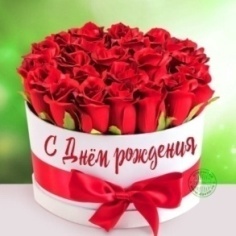 Поздравляем с днём рождения всех, кто родился в сентябре!!!Сотрудников школы-интерната:  Куцеву Людмилу Владимировну  Бартеневу  Наталью ВладимировнуЛогачеву Олесю ИвановнуОбучающихся: Ахметгалиева АшотаПускай дела все ладятся,
Желаемое сбудется,
Плохое все исправится,
Скорее позабудется.Желаем счастья, долгих  лет!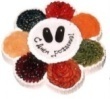 